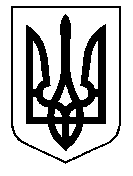 У К Р А Ї Н А Кам’янсько-Дніпровська міська радаКам’янсько-Дніпровского району Запорізької областіЧетверта сесія восьмого скликанняР І Ш Е Н Н Я19 вересня 2017 року       м.Кам’янка-Дніпровська               № 58Про передачу гр-ну Кривку Євгену Олександровичу у власність земельної ділянки по вул. Центральна (Леніна), 522 с. Велика Знам’янка      Керуючись п.п. 34 п. 1 ст. 26 Закону України «Про місцеве самоврядування в Україні», Законом України «Про добровільне об’єднання територіальних громад», розпорядженням Кабінету Міністрів України «Про затвердження перспективного плану формування територій громад Запорізької області», ст.ст. 118, 121 Земельного кодексу України,  на підставі заяви від 14 серпня 2017 року вх.№ 331/02-01-21гр-на Кривка Євгена Олександровича,  поданих документів, міська радав и р і ш и л а :       1. Затвердити проект землеустрою щодо відведення земельної ділянки по вул. Центральна, 522 с. Велика Знам’янка гр-ну Кривку Євгену Олександровичу.       2. Затвердити розміри земельної ділянки по вул. Центральна, 522 с. Велика Знам’янка  площею  та встановити зовнішні межі землекористування згідно з планом, що додається.       3. Передати гр-ну Кривку Євгену Олександровичу по вул. Центральна, 522        с. Велика Знам’янка у власність земельну ділянку площею  для ведення особистого селянського господарства, кадастровий номер 2322481800:01:025:0086.       4. Зобов’язати гр-на  Кривка Євгена Олександровича:       4.1. Зареєструвати право власності на земельну ділянку по                         вул. Центральна, 522 с. Велика Знам’янка згідно чинного законодавства та надати документи до Кам′янсько-Дніпровського відділення Енергодарської об′єднаної ДПІ ГУДФС у Запорізькій області.       4.2. Виконувати обов’язки власника земельної ділянки відповідно до вимог ст.91 Земельного кодексу України.       4.3. Виконувати благоустрій прилеглої території.       4.4. Використовувати земельну ділянку за цільовим призначенням         4.5. Не допускати самовільного будівництва на даній земельній ділянці.       4.6. У разі зміни власника земельної ділянки, або укладення будь-якої угоди відносно земельної ділянки звернутись до відділу у Кам’янсько – Дніпровському районі Міжрайонного управління у Кам’янсько – Дніпровському районі Головного управління Держгеокадастру у Запорізькій області для переоформлення правовстановлюючих документів на землю та внесення змін до земельно-кадастрової документації.       5. Контроль за виконанням даного рішення покласти на постійну комісію з питань регулювання земельних відносин та охорони навколишнього середовища.Міський голова                                      		                  В.В.АнтоненкоПроект вносить:Землевпорядник                                                                       В.В.ГордієнкоПогоджено:Секретар міської ради 					       	        Д.Л.ТягунНачальник юридичного відділу                                  	        М.С.Костенко  В.о.старости							       А.К.Кондратенко